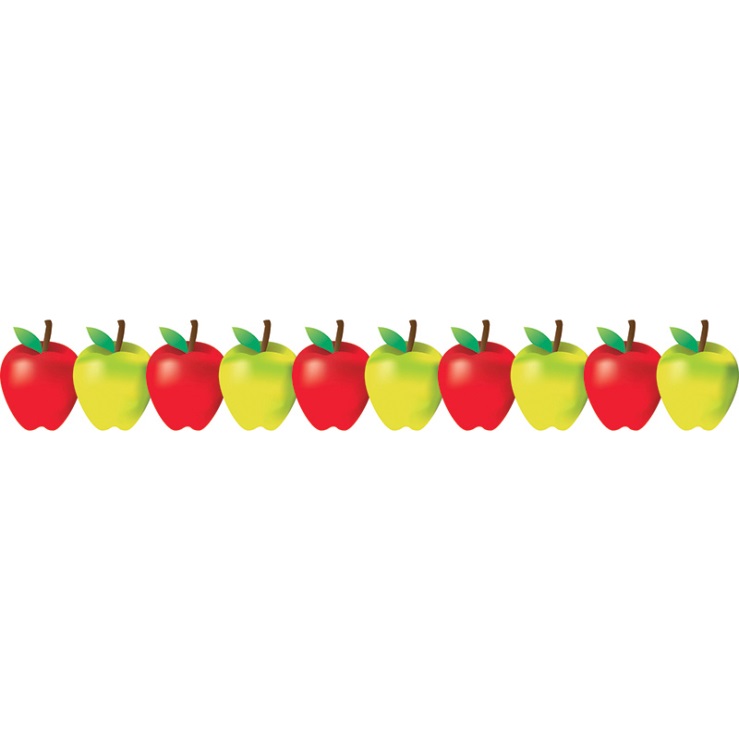 Espagnol con GabrielaMONDAYLUNDITUESDAYMARDIWEDNESDAYMERCREDITHURSDAYJEUDIFRIDAYVENDREDINos messages d’amitié s’enroulent hautMensajes de amistad3 Labour DayFête du Travail4 Theme: Making friends	Jeu: Le train des ami(e)s5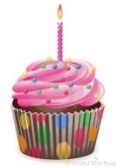 Role Play: Howto be a friend6Apprenons les règlements de la classe7Pourquoi avoir un ami, comment est-il spécial pour moi?Emilie the Science Gal: Cloud in a jarNos sentiments après avoir aidé un amiSentimentos10  Theme:  Helping others Jouons au docteur et au policier – Que doit-on faire pour venir en aideActivity with Vanessa: Team hide and go seek outside11Teaching KindnessEmilie the science Gal: Dancing Raisins12Jouons à faire semblant d’aider mes professeuresMusic with Kimberley: Instrument of the week-the flute13 10:45AM Yogi Doug teaches us how yoga can help us feel good, so we can be good to everyone.  All proceeds raised from this class will be in support of Cindy and her walk for ALS ($5.00)Histoire: Si j’étais routierSarah the Science Gal: Building Bridges TogetherMusic with Kimberley: flute14 Final day to bring scholastic book ordersLet’s give back! Make jewelry and pictures for our peersDanser nous rend plus heureuxBailar nos hace mas felicesCe que j’aimeLo que me gusta17 Theme: I feel good!Discussion: I am special because…Let’s talk with Vanessa about “what makes you feel happy”18    Qu’est-ce qui me rend                     HeureuxEmilie the Science Gal:  Static electricity butterfly experimentYoga with CarolineYoga is a way to exercise our bodies, our breath, and our minds all at the same time. Yoga makes us feel great! Sign up for yoga class and join Caroline for fun postures, yoga games and guided meditations19   10:45AM Michael Woytiuk piano concert “I Feel the Music” ($5.00)Faire de l’exercice qui me rend excité et heureuxMusic with Kimberley: Instrument of the week-the accordion20   7:30PM Meet the teacher evening.  All parents are encouraged to attend.Learning positive self-talkSarah the Science Gal: Glitter GermsMusic with Kimberley: accordion21   3:00PM Spectacle - Capucine au Pays des Rêves: Une aventure sur l’estime de soi ($9.00)Dance off! Dancing makes us feel good (those endorphins!)Wimgym first classOn fait des empreintes des pommesSellos de manzanas24 Theme: Apples!Discussion sur les différentes sortes de pomme et dégustons les pommesVanessa’s storytime about autumn and apples25  8:15AM Excursion to Verger Labonté to go apple picking and have fun in the labyrinth ($28.00)Science: La pomme flottera-t-elle?26 Wear your red pyjamas for an apple breakfast and PJ day at schoolMy name with applesJeu de l’alphabet!  Allons aux pommesMusic with Kimberley: Instrument -the ukulele27Art : Impressionde pommesSarah the ScienceGal: Fizzing ApplesMusic with Kimberley: ukulele28 Counting applesEmilie the Science Gal:  Rainbow Eruptions!Wimgym (am)